ТЕХНОЛОГИЧЕСКАЯ СХЕМАпо предоставлению муниципальной услуги:« Выдача выписок из реестра муниципального имущества»Раздел 1. «Общие сведения о государственной (муниципальной) услуге»Раздел 2. «Общие сведения о «подуслугах»Раздел 3. «Сведения о заявителях «подуслуги»Раздел 4. «Документы, предоставляемые заявителем для получения «подуслуги»Раздел 5. «Документы и сведения, получаемые посредством межведомственного информационного взаимодействия»Раздел 6. Результат «подуслуги»Раздел 7. «Технологические процессы предоставления «подуслуги»Раздел 8. «Особенности предоставления «подуслуги» в электронной форме»Приложение № 1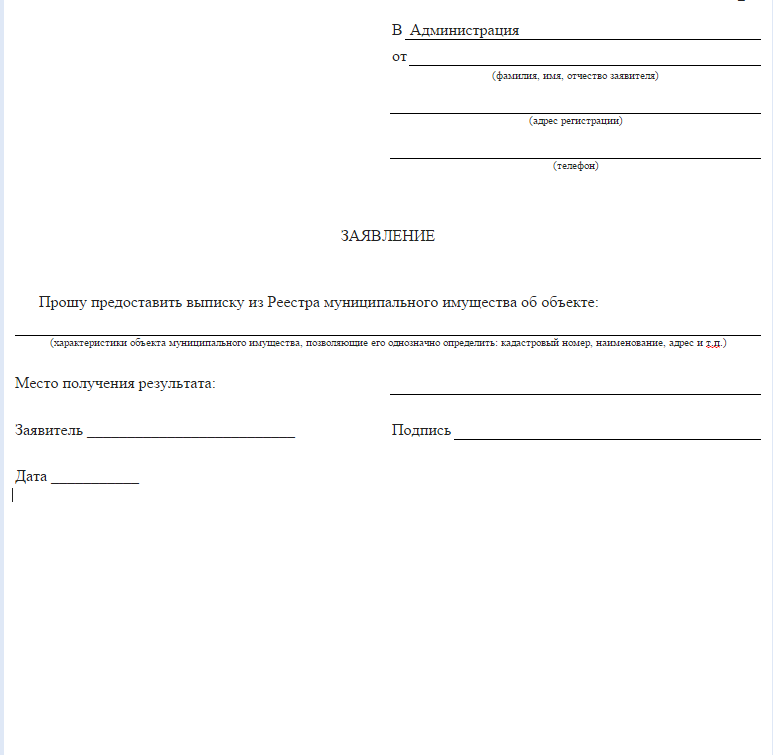 Приложение № 1.1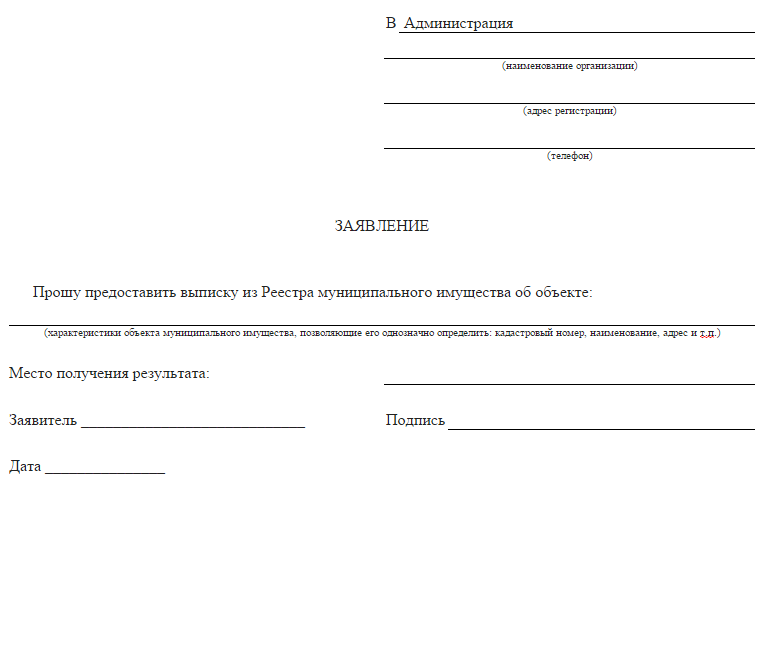 № п/пПараметрЗначение параметра/состояние1Наименование органа, предоставляющего услугуАдминистрация Боровского сельского поселения2Номер услуги в федеральном реестре3Полное наименование услугиВыдача выписок из реестра муниципального имущества.4Краткое наименование услугиВыдача выписок из реестра муниципального имущества.5Административный регламент предоставления услугиВыдача выписок из реестра муниципального имущества.6Перечень «подуслуг»7Способы оценки качества предоставления услугиСрок предоставления в зависимости от условийСрок предоставления в зависимости от условийОснования отказа в приеме документовОснования отказа в предоставлении «подуслуги»Основания приостановления предоставления «подуслуги»Срок приостановления предоставления «подуслуги»Плата за предоставление «подуслуги»Плата за предоставление «подуслуги»Плата за предоставление «подуслуги»Способ обращения за получением «подуслуги»Способ получения результата «подуслуги»при подаче заявления по местужительства (местунахождения юр. лица)при подаче заявленияне по местужительства (по местуобращения)Основания отказа в приеме документовОснования отказа в предоставлении «подуслуги»Основания приостановления предоставления «подуслуги»Срок приостановления предоставления «подуслуги»наличие платы (государственной пошлины)реквизиты нормативного правового акта, являющегося основанием для взимания платы (государственной пошлины)КБК для взимания платы (государственной пошлины), в том числе через МФЦСпособ обращения за получением «подуслуги»Способ получения результата «подуслуги»12345678910111. Получение выписок из реестра муниципального имущества1. Получение выписок из реестра муниципального имущества1. Получение выписок из реестра муниципального имущества1. Получение выписок из реестра муниципального имущества1. Получение выписок из реестра муниципального имущества1. Получение выписок из реестра муниципального имущества1. Получение выписок из реестра муниципального имущества1. Получение выписок из реестра муниципального имущества1. Получение выписок из реестра муниципального имущества1. Получение выписок из реестра муниципального имущества1. Получение выписок из реестра муниципального имуществаОбщий срок предоставления муниципальной услуги не должен превышать 10 календарных дней со дня регистрации заявления в АдминистрацииОбщий срок предоставления муниципальной услуги не должен превышать 10 календарных дней со дня регистрации заявления в Администрации1. Не установлена личность заявителя или полномочия представителя юридического лица.2. Заявление не поддается прочтению, исполнено карандашом либо имеет серьезные повреждения, которые не позволяют однозначно толковать его содержание.нетнетнетнетнетнетЛичное обращение в Администрацию, личное обращение в МФЦ, в электронной форме, почтовая связьЛичное обращение в Администрацию, личное обращение в МФЦ, в электронной форме, почтовая связь№ п/пКатегории лиц, имеющих право на получение «подуслуги»Документ, подтверждающий правомочие заявителясоответствующей категории на получение «подуслуги»Установленные требования к документу, подтверждающему правомочие заявителя соответствующей категории на получение «подуслуги»Наличие возможности подачи заявления на предоставление«подуслуги» представителями заявителяИсчерпывающий перечень лиц,имеющих право на подачу заявления от имени заявителяНаименование документа, подтверждающего право подачи заявления от имени заявителяУстановленные требования к документу, подтверждающему право подачи заявления от имени заявителя123456781. Получение выписок из реестра муниципального имущества1. Получение выписок из реестра муниципального имущества1. Получение выписок из реестра муниципального имущества1. Получение выписок из реестра муниципального имущества1. Получение выписок из реестра муниципального имущества1. Получение выписок из реестра муниципального имущества1. Получение выписок из реестра муниципального имущества1. Получение выписок из реестра муниципального имуществаМуниципальная услуга предоставляется на основании письменного заявления любого заинтересованного лица:- физические лица Документ, удостоверяющий личность заявителя или представителя заявителя:1. Паспорт гражданина Российской Федерации2. Временное удостоверение личности гражданина Российской Федерации3. Паспорт гражданина СССР образца 1974 года4. Вид на жительство (для лиц без гражданства)5. Документ, удостоверяющий личность иностранного гражданина6. Разрешение на временное проживание 1. Паспорт гражданина Российской Федерации оформляется на русском языке на бланке, образец которого  един для всей Российской Федерации, должен быть действительным на дату обращения за услугой. 2. Временное удостоверение личности гражданина Российской Федерации  удостоверяет личность гражданина на время замены паспорта Российской Федерации.3.  Паспорт гражданина СССР может быть использован в случае если в этом паспорте содержится следующая информация, свидетельствующая о наличии гражданства Российской Федерации:указание о принадлежности к гражданству Российской Федерации (на форзаце паспорта); вкладыш, свидетельствующий о наличии гражданства Российской Федерации;штамп прописки по месту жительства, подтверждающий постоянное проживание на территории Российской Федерации на 6 февраля 1992 года.4. Вид на жительство удостоверяет личность только лиц без гражданства, оформляется отдельным документом, исполнен на русском языке, имеет срок действия (должен быть действительным на дату обращения).5. Паспорт иностранного гражданина (в случае, если в соответствии с международным договором он удостоверяет личность иностранного гражданина на территории Российской Федерации) либо  иной документ, установленный федеральным законом или признаваемый в соответствии с международным договором Российской Федерации в качестве документа, удостоверяющего личность иностранного гражданина.Дополнительно предъявляется нотариально удостоверенный перевод на русский язык.6.  Разрешение на временное проживание  оформляется в виде документа установленной формы, выдаваемого в Российской Федерации лицу без гражданства, не имеющему документа, удостоверяющего его личностьДокументы, удостоверяющие личность, не должны содержать подчисток, приписок, зачеркнутых слов и других исправлений,  повреждений, которые можно истолковать как их порчу.Нет ---- юридические лицаРешение (приказ) о назначении или об избрании физического лица на должностьОригинал (или нотариально заверенная копия) предъявляется для удостоверения полномочий.Должно содержать: подпись должностного лица, дату составления документа, информацию о праве физического лица действовать без доверенности от имени юридического лица. Должно быть действительным на срок обращения за оказанием услуги.ИмеетсяЛица, имеющие соответствующие полномочия.ДоверенностьДоверенность на осуществление действий от имени юридического лица, подписанная руководителем и заверенная печатью юридического лица. Или нотариально заверенная копия такой доверенности.- юридические лицаДокумент, удостоверяющий личность представителя юридического лица:1. Паспорт гражданина Российской Федерации2. Временное удостоверение личности гражданина Российской Федерации3. Паспорт гражданина СССР образца 1974 года4. Вид на жительство (для лиц без гражданства)5. Документ, удостоверяющий личность иностранного гражданина6. Разрешение на временное проживаниеОригинал предъявляется для удостоверения личности.1. Паспорт гражданина Российской Федерации оформляется на русском языке на бланке, образец которого  един для всей Российской Федерации, должен быть действительным на дату обращения за услугой. 2. Временное удостоверение личности гражданина Российской Федерации  удостоверяет личность гражданина на время замены паспорта Российской Федерации.3.  Паспорт гражданина СССР может быть использован в случае если в этом паспорте содержится следующая информация, свидетельствующая о наличии гражданства Российской Федерации:указание о принадлежности к гражданству Российской Федерации (на форзаце паспорта); вкладыш, свидетельствующий о наличии гражданства Российской Федерации;штамп прописки по месту жительства, подтверждающий постоянное проживание на территории Российской Федерации на 6 февраля 1992 года.4. Вид на жительство удостоверяет личность только лиц без гражданства, оформляется отдельным документом, исполнен на русском языке, имеет срок действия (должен быть действительным на дату обращения).5. Паспорт иностранного гражданина (в случае, если в соответствии с международным договором он удостоверяет личность иностранного гражданина на территории Российской Федерации) либо  иной документ, установленный федеральным законом или признаваемый в соответствии с международным договором Российской Федерации в качестве документа, удостоверяющего личность иностранного гражданина.6.  Разрешение на временное проживание  оформляется в виде документа установленной формы, выдаваемого в Российской Федерации лицу без гражданства, не имеющему документа, удостоверяющего его личностьДополнительно предъявляется нотариально удостоверенный перевод на русском языке.Документы, удостоверяющие личность, не должны содержать подчисток, приписок, зачеркнутых слов и других исправлений,  повреждений, которые можно истолковать как их порчу.ИмеетсяЛица, имеющие соответствующие полномочия.ДоверенностьДоверенность на осуществление действий от имени юридического лица, подписанная руководителем и заверенная печатью юридического лица. Или нотариально заверенная копия такой доверенности.№ п/пКатегория документаНаименования документов, которые предоставляет заявитель для получения «подуслуги»Количество необходимых экземпляров документа с указанием подлинник/копияУсловие предоставления документаУстановленные требования к документуФорма (шаблон) документаОбразец документа/заполнения документа12345б781. Получение выписок из реестра муниципального имущества1. Получение выписок из реестра муниципального имущества1. Получение выписок из реестра муниципального имущества1. Получение выписок из реестра муниципального имущества1. Получение выписок из реестра муниципального имущества1. Получение выписок из реестра муниципального имущества1. Получение выписок из реестра муниципального имущества1. Получение выписок из реестра муниципального имущества1.ЗаявлениеЗаявление о предоставлении выписки из реестра муниципального имущества1 подлинникОбязательный документЛично, по почтеЗаявление в письменной форме должно содержать следующие сведения:
• полное наименование, местонахождение, фамилию, имя, отчество подписывающего лица и его полномочия (для юридического лица), фамилию, имя, отчество (последнее - при наличии), адрес проживания (пребывания) (для физического лица), контактные телефоны (последнее - при наличии);
• подпись заявителя или его уполномоченного представителя, с приложением подтверждающих полномочия документов;
• наименование объекта учета, о котором запрашивается информация, и характеристики, позволяющие идентифицировать объект.
Заявитель указывает в обращении способ получения результатов предоставления муниципальной услуги: лично или почтовым отправлением по адресу, указанному в обращении.Приложение № 1, в случае обращения юридического лица Приложение № 1.12Документ, удостоверяющий личность заявителя1. Паспорт гражданина Российской ФедерацииОригинал предъявляется только для удостоверения личности, возвращается заявителю обратно.Обязательный документ2. Временное удостоверение личности гражданина Российской Федерации  удостоверяет личность гражданина на время замены паспорта Российской Федерации.1. Паспорт гражданина Российской Федерации оформляется на русском языке на бланке, образец которого  един для всей Российской Федерации, должен быть действительным на дату обращения за услугой. 2. Временное удостоверение личности гражданина Российской Федерации  удостоверяет личность гражданина на время замены паспорта Российской Федерации.3.  Паспорт гражданина СССР может быть использован в случае если в этом паспорте содержится следующая информация, свидетельствующая о наличии гражданства Российской Федерации:указание о принадлежности к гражданству Российской Федерации (на форзаце паспорта); вкладыш, свидетельствующий о наличии гражданства Российской Федерации;штамп прописки по месту жительства, подтверждающий постоянное проживание на территории Российской Федерации на 6 февраля 1992 года.4. Вид на жительство удостоверяет личность только лиц без гражданства, оформляется отдельным документом, исполнен на русском языке, имеет срок действия (должен быть действительным на дату обращения).5. Паспорт иностранного гражданина (в случае, если в соответствии с международным договором он удостоверяет личность иностранного гражданина на территории Российской Федерации) либо  иной документ, установленный федеральным законом или признаваемый в соответствии с международным договором Российской Федерации в качестве документа, удостоверяющего личность иностранного гражданина.Дополнительно предъявляется нотариально удостоверенный перевод на русский язык.6.  Разрешение на временное проживание  оформляется в виде документа установленной формы, выдаваемого в Российской Федерации лицу без гражданства, не имеющему документа, удостоверяющего его личностьДокументы, удостоверяющие личность, не должны содержать подчисток, приписок, зачеркнутых слов и других исправлений,  повреждений, которые можно истолковать как их порчу2Документ, удостоверяющий личность заявителя2. Временное удостоверение личности гражданина Российской ФедерацииОригинал предъявляется только для удостоверения личности, возвращается заявителю обратно.Обязательный документ2. Временное удостоверение личности гражданина Российской Федерации  удостоверяет личность гражданина на время замены паспорта Российской Федерации.1. Паспорт гражданина Российской Федерации оформляется на русском языке на бланке, образец которого  един для всей Российской Федерации, должен быть действительным на дату обращения за услугой. 2. Временное удостоверение личности гражданина Российской Федерации  удостоверяет личность гражданина на время замены паспорта Российской Федерации.3.  Паспорт гражданина СССР может быть использован в случае если в этом паспорте содержится следующая информация, свидетельствующая о наличии гражданства Российской Федерации:указание о принадлежности к гражданству Российской Федерации (на форзаце паспорта); вкладыш, свидетельствующий о наличии гражданства Российской Федерации;штамп прописки по месту жительства, подтверждающий постоянное проживание на территории Российской Федерации на 6 февраля 1992 года.4. Вид на жительство удостоверяет личность только лиц без гражданства, оформляется отдельным документом, исполнен на русском языке, имеет срок действия (должен быть действительным на дату обращения).5. Паспорт иностранного гражданина (в случае, если в соответствии с международным договором он удостоверяет личность иностранного гражданина на территории Российской Федерации) либо  иной документ, установленный федеральным законом или признаваемый в соответствии с международным договором Российской Федерации в качестве документа, удостоверяющего личность иностранного гражданина.Дополнительно предъявляется нотариально удостоверенный перевод на русский язык.6.  Разрешение на временное проживание  оформляется в виде документа установленной формы, выдаваемого в Российской Федерации лицу без гражданства, не имеющему документа, удостоверяющего его личностьДокументы, удостоверяющие личность, не должны содержать подчисток, приписок, зачеркнутых слов и других исправлений,  повреждений, которые можно истолковать как их порчу2Документ, удостоверяющий личность заявителя3. Паспорт гражданина СССР образца 1974 годаОригинал предъявляется только для удостоверения личности, возвращается заявителю обратно.Обязательный документ2. Временное удостоверение личности гражданина Российской Федерации  удостоверяет личность гражданина на время замены паспорта Российской Федерации.1. Паспорт гражданина Российской Федерации оформляется на русском языке на бланке, образец которого  един для всей Российской Федерации, должен быть действительным на дату обращения за услугой. 2. Временное удостоверение личности гражданина Российской Федерации  удостоверяет личность гражданина на время замены паспорта Российской Федерации.3.  Паспорт гражданина СССР может быть использован в случае если в этом паспорте содержится следующая информация, свидетельствующая о наличии гражданства Российской Федерации:указание о принадлежности к гражданству Российской Федерации (на форзаце паспорта); вкладыш, свидетельствующий о наличии гражданства Российской Федерации;штамп прописки по месту жительства, подтверждающий постоянное проживание на территории Российской Федерации на 6 февраля 1992 года.4. Вид на жительство удостоверяет личность только лиц без гражданства, оформляется отдельным документом, исполнен на русском языке, имеет срок действия (должен быть действительным на дату обращения).5. Паспорт иностранного гражданина (в случае, если в соответствии с международным договором он удостоверяет личность иностранного гражданина на территории Российской Федерации) либо  иной документ, установленный федеральным законом или признаваемый в соответствии с международным договором Российской Федерации в качестве документа, удостоверяющего личность иностранного гражданина.Дополнительно предъявляется нотариально удостоверенный перевод на русский язык.6.  Разрешение на временное проживание  оформляется в виде документа установленной формы, выдаваемого в Российской Федерации лицу без гражданства, не имеющему документа, удостоверяющего его личностьДокументы, удостоверяющие личность, не должны содержать подчисток, приписок, зачеркнутых слов и других исправлений,  повреждений, которые можно истолковать как их порчу2Документ, удостоверяющий личность заявителя4. Вид на жительство (для лиц без гражданства)Оригинал предъявляется только для удостоверения личности, возвращается заявителю обратно.Обязательный документ2. Временное удостоверение личности гражданина Российской Федерации  удостоверяет личность гражданина на время замены паспорта Российской Федерации.1. Паспорт гражданина Российской Федерации оформляется на русском языке на бланке, образец которого  един для всей Российской Федерации, должен быть действительным на дату обращения за услугой. 2. Временное удостоверение личности гражданина Российской Федерации  удостоверяет личность гражданина на время замены паспорта Российской Федерации.3.  Паспорт гражданина СССР может быть использован в случае если в этом паспорте содержится следующая информация, свидетельствующая о наличии гражданства Российской Федерации:указание о принадлежности к гражданству Российской Федерации (на форзаце паспорта); вкладыш, свидетельствующий о наличии гражданства Российской Федерации;штамп прописки по месту жительства, подтверждающий постоянное проживание на территории Российской Федерации на 6 февраля 1992 года.4. Вид на жительство удостоверяет личность только лиц без гражданства, оформляется отдельным документом, исполнен на русском языке, имеет срок действия (должен быть действительным на дату обращения).5. Паспорт иностранного гражданина (в случае, если в соответствии с международным договором он удостоверяет личность иностранного гражданина на территории Российской Федерации) либо  иной документ, установленный федеральным законом или признаваемый в соответствии с международным договором Российской Федерации в качестве документа, удостоверяющего личность иностранного гражданина.Дополнительно предъявляется нотариально удостоверенный перевод на русский язык.6.  Разрешение на временное проживание  оформляется в виде документа установленной формы, выдаваемого в Российской Федерации лицу без гражданства, не имеющему документа, удостоверяющего его личностьДокументы, удостоверяющие личность, не должны содержать подчисток, приписок, зачеркнутых слов и других исправлений,  повреждений, которые можно истолковать как их порчу2Документ, удостоверяющий личность заявителя5. Документ, удостоверяющий личность иностранного гражданинаОригинал предъявляется только для удостоверения личности, возвращается заявителю обратно.Обязательный документ2. Временное удостоверение личности гражданина Российской Федерации  удостоверяет личность гражданина на время замены паспорта Российской Федерации.1. Паспорт гражданина Российской Федерации оформляется на русском языке на бланке, образец которого  един для всей Российской Федерации, должен быть действительным на дату обращения за услугой. 2. Временное удостоверение личности гражданина Российской Федерации  удостоверяет личность гражданина на время замены паспорта Российской Федерации.3.  Паспорт гражданина СССР может быть использован в случае если в этом паспорте содержится следующая информация, свидетельствующая о наличии гражданства Российской Федерации:указание о принадлежности к гражданству Российской Федерации (на форзаце паспорта); вкладыш, свидетельствующий о наличии гражданства Российской Федерации;штамп прописки по месту жительства, подтверждающий постоянное проживание на территории Российской Федерации на 6 февраля 1992 года.4. Вид на жительство удостоверяет личность только лиц без гражданства, оформляется отдельным документом, исполнен на русском языке, имеет срок действия (должен быть действительным на дату обращения).5. Паспорт иностранного гражданина (в случае, если в соответствии с международным договором он удостоверяет личность иностранного гражданина на территории Российской Федерации) либо  иной документ, установленный федеральным законом или признаваемый в соответствии с международным договором Российской Федерации в качестве документа, удостоверяющего личность иностранного гражданина.Дополнительно предъявляется нотариально удостоверенный перевод на русский язык.6.  Разрешение на временное проживание  оформляется в виде документа установленной формы, выдаваемого в Российской Федерации лицу без гражданства, не имеющему документа, удостоверяющего его личностьДокументы, удостоверяющие личность, не должны содержать подчисток, приписок, зачеркнутых слов и других исправлений,  повреждений, которые можно истолковать как их порчу2Документ, удостоверяющий личность заявителя6. Разрешение на временное проживаниеОригинал предъявляется только для удостоверения личности, возвращается заявителю обратно.Обязательный документ2. Временное удостоверение личности гражданина Российской Федерации  удостоверяет личность гражданина на время замены паспорта Российской Федерации.1. Паспорт гражданина Российской Федерации оформляется на русском языке на бланке, образец которого  един для всей Российской Федерации, должен быть действительным на дату обращения за услугой. 2. Временное удостоверение личности гражданина Российской Федерации  удостоверяет личность гражданина на время замены паспорта Российской Федерации.3.  Паспорт гражданина СССР может быть использован в случае если в этом паспорте содержится следующая информация, свидетельствующая о наличии гражданства Российской Федерации:указание о принадлежности к гражданству Российской Федерации (на форзаце паспорта); вкладыш, свидетельствующий о наличии гражданства Российской Федерации;штамп прописки по месту жительства, подтверждающий постоянное проживание на территории Российской Федерации на 6 февраля 1992 года.4. Вид на жительство удостоверяет личность только лиц без гражданства, оформляется отдельным документом, исполнен на русском языке, имеет срок действия (должен быть действительным на дату обращения).5. Паспорт иностранного гражданина (в случае, если в соответствии с международным договором он удостоверяет личность иностранного гражданина на территории Российской Федерации) либо  иной документ, установленный федеральным законом или признаваемый в соответствии с международным договором Российской Федерации в качестве документа, удостоверяющего личность иностранного гражданина.Дополнительно предъявляется нотариально удостоверенный перевод на русский язык.6.  Разрешение на временное проживание  оформляется в виде документа установленной формы, выдаваемого в Российской Федерации лицу без гражданства, не имеющему документа, удостоверяющего его личностьДокументы, удостоверяющие личность, не должны содержать подчисток, приписок, зачеркнутых слов и других исправлений,  повреждений, которые можно истолковать как их порчу3.Документ, подтверждающий полномочия представителя юридического лица1.Решение (приказ) о назначении или об избрании физического лица на должностьОригинал или нотариально заверенная копия решения (приказа) предъявляется только для удостоверения полномочий, возвращается заявителю обратно.В случае составления заявления от имени юридического лица3.Документ, подтверждающий полномочия представителя юридического лица2. Доверенность на осуществление действий от имени юридического лица.Оригинал или нотариально заверенная копия доверенности предъявляется только для удостоверения полномочий, возвращается заявителю обратно.В случае составления заявления от имени юридического лицаСоставлена на бланке организации, подписана руководителем и заверена печатью юридического лица.Реквизиты актуальной технологической карты межведомственного взаимодействияНаименование запрашиваемого документа (сведения)Перечень и состав сведений, запрашиваемых в рамках межведомственного информационного взаимодействияНаименованиеоргана (организации), направляющего(ей) межведомственный запросНаименованиеоргана (организации),в адрес которого(ой) направляется межведомственный запросSID электронногосервиса/ наименование вида сведенийСрокосуществления межведомственного информационноговзаимодействияФормы (шаблоны) межведомственного запроса и ответа на межведомственны й запросОбразцы заполнения форм межведомственного запроса и ответа на межведомственный запрос1234567891. Получение выписок из реестра муниципального имущества1. Получение выписок из реестра муниципального имущества1. Получение выписок из реестра муниципального имущества1. Получение выписок из реестра муниципального имущества1. Получение выписок из реестра муниципального имущества1. Получение выписок из реестра муниципального имущества1. Получение выписок из реестра муниципального имущества1. Получение выписок из реестра муниципального имущества1. Получение выписок из реестра муниципального имущества№ п/пДокумент/ документы, являющийся(иеся) результатом «подуслуги»Требования к документу/ документам, являющемуся(ихся) результатом «подуслуги»Характеристика результата «подуслуги» (положительный/ отрицательный)Форма документа/ документов,являющегося (ихс я) результатом «подуслуги»Образец документа/ документов,являющегося(ихся) результатом «подуслуги»Способы получения результата «подуслуги»Срок хранения невостребованных заявителем результатов «подуслуги»Срок хранения невостребованных заявителем результатов «подуслуги»Срок хранения невостребованных заявителем результатов «подуслуги»№ п/пДокумент/ документы, являющийся(иеся) результатом «подуслуги»Требования к документу/ документам, являющемуся(ихся) результатом «подуслуги»Характеристика результата «подуслуги» (положительный/ отрицательный)Форма документа/ документов,являющегося (ихс я) результатом «подуслуги»Образец документа/ документов,являющегося(ихся) результатом «подуслуги»Способы получения результата «подуслуги»в органев МФЦв МФЦ12345678891. Получение выписок из реестра муниципального имущества1. Получение выписок из реестра муниципального имущества1. Получение выписок из реестра муниципального имущества1. Получение выписок из реестра муниципального имущества1. Получение выписок из реестра муниципального имущества1. Получение выписок из реестра муниципального имущества1. Получение выписок из реестра муниципального имущества1. Получение выписок из реестра муниципального имущества1. Получение выписок из реестра муниципального имущества1. Получение выписок из реестра муниципального имуществаВыписка из Реестра муниципального имуществаВыдается в конце оказания услуги на утвержденном бланкеположительныйбумажнаяЛично или через представителя в Администрации- лично или через представителя в МФЦ- по почте30 календарных дней с даты получения результата услуги30 календарных дней с даты получения результата услугиУведомление об отказеВыдается в конце оказания услуги на утвержденном бланкеотрицательныйбумажнаяЛично или через представителя в Администрации- лично или через представителя в МФЦ- по почте30 календарных дней с даты получения результата услуги30 календарных дней с даты получения результата услуги№ п/пНаименование процедуры процессаОсобенности исполнения процедуры процессаСроки исполнения процедуры (процесса)Исполнитель процедуры процессаРесурсы, необходимые для выполнения процедуры процессаФормы документов, необходимые для выполнения процедуры процесса12345671. Получение выписок из реестра муниципального имущества1. Получение выписок из реестра муниципального имущества1. Получение выписок из реестра муниципального имущества1. Получение выписок из реестра муниципального имущества1. Получение выписок из реестра муниципального имущества1. Получение выписок из реестра муниципального имущества1. Получение выписок из реестра муниципального имуществаПрием и регистрация заявления в Администрации;Прием и регистрация заявления в Администрации;Прием и регистрация заявления в Администрации;Прием и регистрация заявления в Администрации;Прием и регистрация заявления в Администрации;Прием и регистрация заявления в Администрации;Прием и регистрация заявления в Администрации;Прием/ выдача документов через МФЦПрием/ выдача документов через МФЦПрием/ выдача документов через МФЦПрием/ выдача документов через МФЦПрием/ выдача документов через МФЦПрием/ выдача документов через МФЦПрием/ выдача документов через МФЦ1Приём и регистрация запроса Заявителя в МФЦ;Основания для начала административной процедуры -   Обращение Заявителя в письменной форме. Заявитель предоставляет заявление с приложением необходимых документов. Заявление регистрируется автоматически в Автоматизированной системе МФЦ (АИС МФЦ)15 мин.Сотрудник МФЦ, ответственный за прием заявления и документов в МФЦ                   -                      -2Передача заявления и документов из МФЦ в АдминистрациюДокументы передаются на бумажном носителеНа следующий рабочий деньСотрудник МФЦ, ответственный за передачу документов в Орган властиОрганизация курьерской службы МФЦРеестр передачи делОпись документов3Передача подготовленного  результата услуги в МФЦПри соответствующем волеизъявлении заявителяНа следующий рабочий день после подготовки уведомленияСотрудник МФЦ, ответственный за прием и передачу документов в МФЦОрганизация курьерской службы МФЦ4Выдача результата услуги в МФЦПри соответствующем волеизъявлении заявителя (представителя заявителя)В день обращения заявителя (представителя заявителя)Сотрудник МФЦ, ответственный за выдачу результата услуги в МФЦРасписка в выдаче документовСпособ получения заявителем информации о сроках и порядке предоставления «подуслуги»Способ записи на прием в орган, МФЦ для подачизапроса о предоставлении «подуслуги»Способ формирования запроса о предоставлении «подуслуги»Способ приема и регистрации органом, предоставляющим услугу, запроса о предоставлении«подуслуги» и иных документов, необходимых для предоставления «подуслуги»Способ оплаты государственной пошлины за предоставление «подуслуги» и уплаты иных платежей, взимаемых в соответствии с законодательством Российской ФедерацииСпособ получения сведений о ходе выполнения запроса о предоставлении «подуслуги»Способ подачи жалобы на нарушение порядка предоставления «подуслуги»  и досудебного (внесудебного)обжалования решений и действий (бездействия) органа в процессе получения «подуслуги»12345671. Получение выписок из реестра муниципального имущества1. Получение выписок из реестра муниципального имущества1. Получение выписок из реестра муниципального имущества1. Получение выписок из реестра муниципального имущества1. Получение выписок из реестра муниципального имущества1. Получение выписок из реестра муниципального имущества1. Получение выписок из реестра муниципального имущества